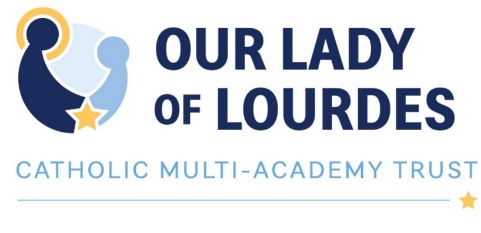 PERSON SPECIFICATIONOUR LADY OF LOURDES CATHOLIC ACADEMY TRUSTPost: Site Manager								November 2018Requirements Requirements Essential requirements (E) Or Desirable requirements (D) Education/experience Experience in an estates and facilities management role Experience in an estates and facilities management role EExperience in mechanical and/or electrical Experience in mechanical and/or electrical DWilling to develop a knowledge of Health and Safety procedures.Willing to develop a knowledge of Health and Safety procedures.EKnowledge of Health & Safety regulations relating to Estates function Knowledge of Health & Safety regulations relating to Estates function EIOSHH qualification IOSHH qualification DWilling to work with the Director of Estates to develop a planned maintenance schedule Willing to work with the Director of Estates to develop a planned maintenance schedule EPrevious experience of managing contractors Previous experience of managing contractors ELeadership and skills Ability to use initiative and problem solving skills Ability to use initiative and problem solving skills EAbility to work with people to motivate, enthuse and inspire colleagues Ability to work with people to motivate, enthuse and inspire colleagues EAbility to delegate and hold others to account Ability to delegate and hold others to account EFamiliarity with Microsoft Office applications and the ability to acquire and update skills as the software packages develop Familiarity with Microsoft Office applications and the ability to acquire and update skills as the software packages develop DAttributes A flexible attitude towards the role, duties and hours A flexible attitude towards the role, duties and hours ECommitted to the aims of the Our Lady of Lourdes TrustCommitted to the aims of the Our Lady of Lourdes TrustEUnderstanding of the distinctive nature and catholic ethos of the trustUnderstanding of the distinctive nature and catholic ethos of the trustEClear view of what high standards and performance looks likeClear view of what high standards and performance looks likeE